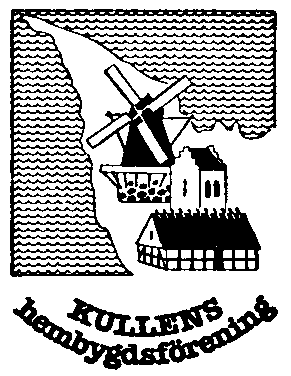 Protokoll fört vid Årsmöte med Kullens Hembygdsförening, torsdagen den 11 maj 2017 i Andreasgården i LarödÄRENDEN§ 1	Mötet öppnas
Åsa Dencker hälsade alla välkomna till Årsmöte 2017. Åsa riktade ett stort tack till alla som på många olika sätt stödjer förening, vilket kan vara genom att arbeta aktivt eller genom att betala en medlemsavgift. Styrelsen har haft flera stora beslut att fatta under de senaste åren. Det svåraste har varit att i fjol säga upp arrendet av Himmelstorpsgården.  Det är nu ägarna, Gyllenstiernska Krapperupsstiftelsen som har ansvar för gårdens framtid.  
Åsa meddelade att kvällens underhållning ändrats. Ledaren för gruppen Eminent som skulle ha spelat för oss har råkat ut för en olycka. Istället har Torbjörn Gerward räddat oss genom att hålla ett kåseri om traditioner och firande kring våra olika högtider – Från ägg till äpple.Årsmötet förklarades därefter öppnat.§ 2	Val av ordförande vid Årsmötet.Åsa Dencker utsågs till ordförande för Årsmötets förhandlingar.§ 3	Protokollförare
Ann Falk utsågs till att föra Årsmötets protokoll.§ 4	Justerare och tillika rösträknare
Till att jämte ordföranden justera Årsmötets protokoll utsågs John Bengtsson, Höganäs och Hanna Kuoppala, Höganäs.§ 5	Röstlängd
Röstlängden fastställdes till att omfatta de 40 medlemmar som antecknats på närvarandelistan. § 6	Kallelse
Kallelse till Årsmötet har skett i samband med utskicket av inbetalningsavin för medlemsavgiften i februari månad, via föreningens hemsida och via annons i årsboken Kullabygd. Årsmötet befanns vara stadgeenligt utlyst. § 7	Föredragningslistan
Föredragningslistan godkändes.§ 8	Verksamhetsberättelsen
Verksamhetsberättelsen för år 2016 återfinns på sidan 148 i årets Kullabygd. Verksamhetsberättelsen ansågs därmed föredragen och lades till handlingarna.§ 9	Revisorernas berättelse
Vice ordförande Anders Stave läste upp revisorernas berättelse som finns på sidan 154 i Kullabygd. Revisorernas berättelse lades till handlingarna. § 10	Fastställande av resultat- och balansräkning
Årsmötet fastställde resultat- och balansräkning för år 2016 i enlighet med räkenskapssammandraget på sidan 154 i Kullabygd. 
Resultat- och balansräkning 2016 godkändes och lades till handlingarna. § 11	Ansvarsfrihet
Årsmötet beviljade i enlighet med revisorernas förslag styrelse och räkenskapsförare ansvarsfrihet för räkenskapsåret 2016.§ 12	Ersättning för utgifter i samband med uppdrag
Valberedningens ordförande Knut Göransson föredrog Valberedningens förslag om 7 500 kronor i kostnadsersättning att fördelas av styrelsen. Årsmötet beslutade i enlighet med förslaget.§ 13	Budget 2017
Årsmötet godkände styrelsens förslag till budget för år 2017. Se bilaga.§ 14	Val av ordförande
Knut Göransson föredrog valberedningens förslag att till ny ordförande, efter Åsa Dencker som av familjeskäl avböjt omval, välja Fredrika Ramsay Nelson, Balderups Allé 94-12, 263 73 Arild för perioden fram till nästa Årsmöte. Årsmötet beslutade i enlighet med förslaget.§ 15	Val av styrelseledamöter och suppleanter
Knut Göransson föredrog valberedningens förslag som antogs av Årsmötet.
Till ordinarie ledamöter för en period om två år valdes; Ann Falk, Iris Jönsson, Peter Sandell, och Marianne af Ugglas, (samtliga omval) samt nyvaldes Michael Hansson, Björkvägen 8, 263 32 Höganäs och Christer Paulsson, Skättekärrs Byaväg 24, 263 75 Nyhamnsläge.Kvarstår på ytterligare ett år enligt val 2016 gör Torbjörn Gerward, Bengt Nilsson, Jan-Erik Paulsson och Ronny Swenson.Såsom suppleanter för två år omvaldes Charlotte Ekström och Birgitta Tilly (omval på båda) samt nyvaldes Anita Andersson, Kyrkplatsen 6, 263 31 Höganäs.Kvarstår på ytterligare ett år enligt val 2016 gör Olof Hansson och Eva-Marie Nilsson.§ 16	Val av ortsombud
Knut Göransson föredrog valberedningens förslag till ortsombud. Se bilaga. Årsmötet beslutade i enlighet med förslaget. § 17	Val av revisorer och revisorssuppleanter
Årsmötet beslutade i enlighet med valberedningens förslag att till ordinarie revisorer, intill nästa Årsmöte, välja Ingmar Olsson (omval) och  Christer Gudmundsson (omval). 
Till revisorssuppleanter valdes Eva Nilsson (omval) och Ingrid Ingrup (omval).§ 18	Kommittéernas ordförande
Årsmötet beslutade i enlighet med anmälan från kommittéerna till valberedningen att till ordförande för de olika kommittéerna utse:
fd. Brandstorps mölla – Sven Magnusson, Bräcke mölla – Peter Sandell; Farhults mölla – Bengt Nilsson, Gunnestorps mölla – Charlotte Ekström, Hustoftagården – Ann-Sofie Hansson, Klockaregården i Allerum – Jan-Erik Paulsson, Starke Tufves museum – Annika Espelund,
Kulla Gunnarstorps mölla – Susanne Wensmark samt Kommittéernas samrådsgrupp – Peter Sandell.  Kommittéerna för Fiske och sjöfart och Studiecirkeln Hembygdens historia är vilande. § 19	Val av kontaktpersoner till olika föreningar och organisationer
Årsmötet beslutade i enlighet med förslag från valberedningen att kontaktpersoner utses inom styrelsen efter behov.  § 20	Val av valberedning
Till valberedning för tiden fram till nästa Årsmöte beslöt Årsmötet att välja Knut Göransson (sammankallande), Nils-Gunnar Jarring, Barbro Karlsson, Sven Olsson och Marie Thor. 
Till suppleanter för samma period valdes Bengt Persson och Inge Jolfson.Ordföranden tackade Valberedningen för ett väl genomfört arbete.§ 21	Årsavgift 2018
Årsmötet bestämde att årsavgiften för år 2018 förblir oförändrad, dvs. 200 kronor för medlem och 50 kronor för familjemedlem. § 22	Inkomna motioner
Inga motioner hade inkommit till styrelsen. § 23	Ärenden som av styrelsen föreläggs Årsmötet
Inga ärenden från styrelsen förelåg.§ 24	Vid Årsmötet väckta frågor
Inga frågor förelåg.§ 25	Utdelning av förtjänsttecken
Sveriges Hembygdsförbunds förtjänsttecken för troget arbete för hembygden utdelades till Åsa Dencker (styrelsens ordförande 2011 till maj 2017) till Peter Sandell (Bräcke mölla) och Bengt Nilsson (Farhults mölla). § 26	Avtackning
Åsa Dencker, Anders Stave och Ove Thornblad avtackades med en vacker blomsterbukett för sin mångåriga insats för föreningen.
Ove Thornblad överlämnade som gåva till Åsa och Anders, två vackra keramikvaser ur hans kollektion som varit utställd i Japan. Anders Stave framförde sitt och styrelsens varma tack till de tre som ansvarat för det administrativa arbetet i moderföreningen, Åsa Dencker, Iris Jönsson och Ann Falk och överlämnade varsin vacker blomsterbukett som en sommarhälsning. § 27	AvslutningÅsa Dencker överlämnade ordförandens klubba till Fredrika Ramsay Nelson och önskade henne lycka till med det nya uppdraget.Årsmötet förklarades därefter avslutat. Laröd, dag som ovanAnn FalkSekreterareJusterasÅsa Dencker                           John Bengtsson                       Hanna Kuoppala                        Ordförande